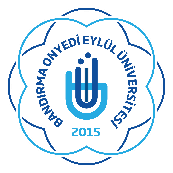 BANDIRMA ONYEDİ EYLÜL ÜNİVERSİTESİ AKADEMİK PERSONEL GÖREV TALEP FORMUGÖREVLENDİRME TALEBİNDE BULUNAN ÖĞRETİM ELEMANININ GÖREVLENDİRMENİN Yukarıda ayrıntıları belirtilen görevlendirmenin yapılabilmesi için gereğini onaylarınıza saygılarımla arz ederim. UNVANI ADI SOYADI TC KİMLİK NO BİRİMİ BÖLÜMÜ/PROGRAMI ANABİLİM/ANASANAT DALI Sağlık Bilimleri FakültesiSağlık Yönetimi BölümüADI/KONUSU  AKADEMİK İZİN AKADEMİK İZİN AKADEMİK İZİN AKADEMİK İZİNGÖREVLENDİRME YERİ (YURTİÇİ/YURTDIŞI) GÖREVLENDİRME YERİ (YURTİÇİ/YURTDIŞI) YER (ÜLKE VE ŞEHİR) YER (ÜLKE VE ŞEHİR) TOPLANTIYI DÜZENLEYEN KURUM/KURULUŞ VB. TOPLANTIYI DÜZENLEYEN KURUM/KURULUŞ VB. TOPLANTI TARİHİ TOPLANTI TARİHİ GÖREVLENDİRME BAŞLAMA, BİTİŞ VE GÜN SAYISI GÖREVLENDİRME BAŞLAMA, BİTİŞ VE GÜN SAYISI GÖREVLENDİRME TÜRÜ (KISA SÜRELİ/UZUN SÜRELİ) GÖREVLENDİRME TÜRÜ (KISA SÜRELİ/UZUN SÜRELİ) BİLDİRİ/SANATSAL ETKİNLİK (VAR/YOK) BİLDİRİ/SANATSAL ETKİNLİK (VAR/YOK) KATILMA NEDENİ KATILMA NEDENİ DESTEK KAYNAĞI DESTEK KAYNAĞI GÖREVLENDİRME ŞEKLİ (Yolluklu-Yevmiyeli/Yolluksuz-Yevmiyesiz) GÖREVLENDİRME ŞEKLİ (Yolluklu-Yevmiyeli/Yolluksuz-Yevmiyesiz) MALİ YIL İÇİNDE YAPILAN GÖREVLENDİRME SAYISI ÜLKE/ŞEHİR DESTEK KAYNAĞI MİKTARI 1- 2- 3- GÖREVLENDİRME TARİHLERİNDE DERSİM (VAR/YOK) DERSİN NASIL TELAFİ EDİLECEĞİ TELAFİ TARİHİ YERİNE VEKALET EDECEK KİŞİ TALEP SAHİBİNİNUNVANIADI SOYADIİMZATARİHUYGUNDURUNVANIUNVANIADI SOYADIİMZASAĞLIK YÖNETİMİ BÖLÜM BAŞKANI DEKAN V.DEKAN V.